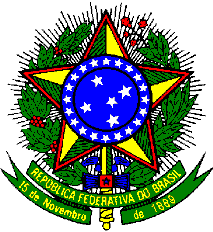 MINISTÉRIO DA EDUCAÇÃOSECRETARIA DE EDUCAÇÃO PROFISSIONAL E TECNOLÓGICAINSTITUTO FEDERAL DE EDUCAÇÃO, CIÊNCIA E TECNOLOGIA DE PERNAMBUCO ANEXO 1 – Formulário de solicitação1 – Identificação do Requerente1 – Identificação do Requerente1 – Identificação do Requerente1 – Identificação do Requerente1 – Identificação do Requerente1 – Identificação do Requerente1 – Identificação do Requerente1 – Identificação do Requerente1 – Identificação do Requerente1 – Identificação do Requerente1 – Identificação do Requerente1 – Identificação do RequerenteNome completo do(a) requerenteNome completo do(a) requerenteNome completo do(a) requerenteNome completo do(a) requerenteNome completo do(a) requerenteNome completo do(a) requerenteNome completo do(a) requerenteNome completo do(a) requerenteNome completo do(a) requerenteNome completo do(a) requerenteNome completo do(a) requerenteNome completo do(a) requerenteCargo:Titulação:Titulação:Titulação:SIAPESIAPESIAPESIAPESIAPERegime de trabalho:Regime de trabalho:Regime de trabalho:Endereço Residencial com CEP:Endereço Residencial com CEP:Endereço Residencial com CEP:Endereço Residencial com CEP:Endereço Residencial com CEP:Endereço Residencial com CEP:Endereço Residencial com CEP:Endereço Residencial com CEP:Endereço Residencial com CEP:Endereço Residencial com CEP:Endereço Residencial com CEP:Endereço Residencial com CEP:Campus:Departamento/Setor:Departamento/Setor:Departamento/Setor:Telefone Res.:Telefone Res.:Telefone Res.:Celular 1:Celular 1:Celular 2:Celular 2:Celular 2:Área de conhecimento de formação:Área de conhecimento de formação:Área de conhecimento de formação:Área de conhecimento de formação:Email 1Email 1Email 1Email 1Email 1Email 1Email 1Email 1Área de conhecimento de formação:Área de conhecimento de formação:Área de conhecimento de formação:Área de conhecimento de formação:Email 2:Email 2:Email 2:Email 2:Email 2:Email 2:Email 2:Email 2:Qual o nome do grupo de pesquisa cadastrado no Diretório de Grupos do CNPq e certificado pelo IFPE que o requerente participa?   Qual o nome do grupo de pesquisa cadastrado no Diretório de Grupos do CNPq e certificado pelo IFPE que o requerente participa?   Qual o nome do grupo de pesquisa cadastrado no Diretório de Grupos do CNPq e certificado pelo IFPE que o requerente participa?   Qual o nome do grupo de pesquisa cadastrado no Diretório de Grupos do CNPq e certificado pelo IFPE que o requerente participa?   Qual o nome do grupo de pesquisa cadastrado no Diretório de Grupos do CNPq e certificado pelo IFPE que o requerente participa?   Qual o nome do grupo de pesquisa cadastrado no Diretório de Grupos do CNPq e certificado pelo IFPE que o requerente participa?   Qual o nome do grupo de pesquisa cadastrado no Diretório de Grupos do CNPq e certificado pelo IFPE que o requerente participa?   Qual o nome do grupo de pesquisa cadastrado no Diretório de Grupos do CNPq e certificado pelo IFPE que o requerente participa?   Qual o nome do grupo de pesquisa cadastrado no Diretório de Grupos do CNPq e certificado pelo IFPE que o requerente participa?   Qual o nome do grupo de pesquisa cadastrado no Diretório de Grupos do CNPq e certificado pelo IFPE que o requerente participa?   Qual o nome do grupo de pesquisa cadastrado no Diretório de Grupos do CNPq e certificado pelo IFPE que o requerente participa?   Qual o nome do grupo de pesquisa cadastrado no Diretório de Grupos do CNPq e certificado pelo IFPE que o requerente participa?   2 – Dados sobre o evento científico, tecnológico ou de inovação2 – Dados sobre o evento científico, tecnológico ou de inovação2 – Dados sobre o evento científico, tecnológico ou de inovação2 – Dados sobre o evento científico, tecnológico ou de inovação2 – Dados sobre o evento científico, tecnológico ou de inovação2 – Dados sobre o evento científico, tecnológico ou de inovação2 – Dados sobre o evento científico, tecnológico ou de inovação2 – Dados sobre o evento científico, tecnológico ou de inovação2 – Dados sobre o evento científico, tecnológico ou de inovação2 – Dados sobre o evento científico, tecnológico ou de inovação2 – Dados sobre o evento científico, tecnológico ou de inovação2 – Dados sobre o evento científico, tecnológico ou de inovaçãoNome da Instituição Promotora:Nome da Instituição Promotora:Nome da Instituição Promotora:Nome da Instituição Promotora:Nome da Instituição Promotora:Nome da Instituição Promotora:Nome da Instituição Promotora:Nome da Instituição Promotora:Nome da Instituição Promotora:Nome da Instituição Promotora:Nome da Instituição Promotora:Nome da Instituição Promotora:Nome do Evento:Nome do Evento:Nome do Evento:Nome do Evento:Nome da área de conhecimento do evento:Nome da área de conhecimento do evento:Nome da área de conhecimento do evento:Nome da área de conhecimento do evento:Nome da área de conhecimento do evento:Nome da área de conhecimento do evento:Nome da área de conhecimento do evento:Nome da área de conhecimento do evento:Titulo do Trabalho a ser apresentadoTitulo do Trabalho a ser apresentadoTitulo do Trabalho a ser apresentadoTitulo do Trabalho a ser apresentadoNome da área de conhecimento do trabalho:Nome da área de conhecimento do trabalho:Nome da área de conhecimento do trabalho:Nome da área de conhecimento do trabalho:Nome da área de conhecimento do trabalho:Nome da área de conhecimento do trabalho:Nome da área de conhecimento do trabalho:Nome da área de conhecimento do trabalho:Tipo de apresentação do Trabalho:  Tipo de apresentação do Trabalho:  Tipo de apresentação do Trabalho:  Tipo de apresentação do Trabalho:  Autor  Autor  Autor  Autor  Autor  Autor  Autor  Autor  Status do Trabalho:  Status do Trabalho:  Status do Trabalho:  Status do Trabalho:  Tipo de evento:  Tipo de evento:  Tipo de evento:  Tipo de evento:  Natureza do evento  Natureza do evento  Natureza do evento  Natureza do evento  3 – critérios de priorização3 – critérios de priorização3 – critérios de priorização3 – critérios de priorização3 – critérios de priorização3 – critérios de priorização3 – critérios de priorização3 – critérios de priorização3 – critérios de priorização3 – critérios de priorização3 – critérios de priorização3 – critérios de priorizaçãoSolicitou auxilio a agência de fomento:  Solicitou auxilio a agência de fomento:  Solicitou auxilio a agência de fomento:  Qual?:Protocolo ou código do pedido:Protocolo ou código do pedido:Tipo de auxilio solicitado:Tipo de auxilio solicitado:Tipo de auxilio solicitado:Tipo de auxilio solicitado:Tipo de auxilio solicitado:Status da solicitação:Qual o valor solicitado?:Qual o valor solicitado?:Requerente atua na orientação de IC&T ou BIA? Requerente atua na orientação de IC&T ou BIA? Qual o nome do(a) orientado(a)? Qual o Programa de IC&T? Qual o Programa de IC&T? Qual o Programa de IC&T? Qual o Programa de IC&T? Qual o Programa de IC&T? Requerente publicou na CIENTEC Requerente publicou na CIENTEC Título do trabalho Título do trabalho 4 – Dados sobre o auxilio solicitado4 – Dados sobre o auxilio solicitado4 – Dados sobre o auxilio solicitado4 – Dados sobre o auxilio solicitado4 – Dados sobre o auxilio solicitado4 – Dados sobre o auxilio solicitado4 – Dados sobre o auxilio solicitado4 – Dados sobre o auxilio solicitado4 – Dados sobre o auxilio solicitado4 – Dados sobre o auxilio solicitado4 – Dados sobre o auxilio solicitado4 – Dados sobre o auxilio solicitadoQuantidade de diárias:  Quantidade de diárias:  Quantidade de diárias:  Quantidade de diárias:  Quantidade de diárias:  Quantidade de diárias:  Quantidade de diárias:  Quantidade de diárias:  Quantidade de diárias:  Quantidade de diárias:  Quantidade de diárias:  Quantidade de diárias:  Passagem aérea (roteiro):  Passagem aérea (roteiro):  Passagem aérea (roteiro):  Passagem aérea (roteiro):  Passagem aérea (roteiro):  Passagem aérea (roteiro):  Passagem aérea (roteiro):  Passagem aérea (roteiro):  Passagem aérea (roteiro):  Passagem aérea (roteiro):  Passagem aérea (roteiro):  Passagem aérea (roteiro):  Inscrição do evento(R$): Inscrição do evento(R$): Inscrição do evento(R$): Inscrição do evento(R$): Inscrição do evento(R$): Inscrição do evento(R$): Inscrição do evento(R$): Inscrição do evento(R$): Inscrição do evento(R$): Inscrição do evento(R$): Inscrição do evento(R$): Inscrição do evento(R$): 5 – Anuência do setor5 – Anuência do setor5 – Anuência do setor5 – Anuência do setor5 – Anuência do setor5 – Anuência do setor5 – Anuência do setor5 – Anuência do setor5 – Anuência do setor5 – Anuência do setor5 – Anuência do setor5 – Anuência do setorDataDataNome completo do Coordenador do Curso/setor/chefia imediataNome completo do Coordenador do Curso/setor/chefia imediataNome completo do Coordenador do Curso/setor/chefia imediataAssinatura com carimboAssinatura com carimboAssinatura com carimboAssinatura com carimboAssinatura com carimboAssinatura com carimboAssinatura com carimbo6 – Requerimento e termo de compromisso6 – Requerimento e termo de compromisso6 – Requerimento e termo de compromisso6 – Requerimento e termo de compromisso6 – Requerimento e termo de compromisso6 – Requerimento e termo de compromisso6 – Requerimento e termo de compromisso6 – Requerimento e termo de compromisso6 – Requerimento e termo de compromisso6 – Requerimento e termo de compromisso6 – Requerimento e termo de compromisso6 – Requerimento e termo de compromissoA Vossa Senhoria o(a) Sr(a). Diretor(a) Geral, Solicito providências no sentido de que seja procedida a análise da presente solicitação, para efeito de concessão de auxílio financeiro, conforme dados constantes nesta Ficha e respeitando a Orientação Normativa xx/2014/PROPESQ.Ciente que me responsabilizo integralmente pela veracidade das informações fornecidas e pela autenticidade da documentação anexada, bem como que deverei apresentar no prazo máximo de 15 (quinze) dias, após o meu retorno, comprovante de apresentação de trabalho no evento e que envidarei esforços para publicizar meu trabalho em Revistas científicas indexadas, peço deferimento.Em  /  /                                                          ___________________________________                                                                                (assinatura do requerente)A Vossa Senhoria o(a) Sr(a). Diretor(a) Geral, Solicito providências no sentido de que seja procedida a análise da presente solicitação, para efeito de concessão de auxílio financeiro, conforme dados constantes nesta Ficha e respeitando a Orientação Normativa xx/2014/PROPESQ.Ciente que me responsabilizo integralmente pela veracidade das informações fornecidas e pela autenticidade da documentação anexada, bem como que deverei apresentar no prazo máximo de 15 (quinze) dias, após o meu retorno, comprovante de apresentação de trabalho no evento e que envidarei esforços para publicizar meu trabalho em Revistas científicas indexadas, peço deferimento.Em  /  /                                                          ___________________________________                                                                                (assinatura do requerente)A Vossa Senhoria o(a) Sr(a). Diretor(a) Geral, Solicito providências no sentido de que seja procedida a análise da presente solicitação, para efeito de concessão de auxílio financeiro, conforme dados constantes nesta Ficha e respeitando a Orientação Normativa xx/2014/PROPESQ.Ciente que me responsabilizo integralmente pela veracidade das informações fornecidas e pela autenticidade da documentação anexada, bem como que deverei apresentar no prazo máximo de 15 (quinze) dias, após o meu retorno, comprovante de apresentação de trabalho no evento e que envidarei esforços para publicizar meu trabalho em Revistas científicas indexadas, peço deferimento.Em  /  /                                                          ___________________________________                                                                                (assinatura do requerente)A Vossa Senhoria o(a) Sr(a). Diretor(a) Geral, Solicito providências no sentido de que seja procedida a análise da presente solicitação, para efeito de concessão de auxílio financeiro, conforme dados constantes nesta Ficha e respeitando a Orientação Normativa xx/2014/PROPESQ.Ciente que me responsabilizo integralmente pela veracidade das informações fornecidas e pela autenticidade da documentação anexada, bem como que deverei apresentar no prazo máximo de 15 (quinze) dias, após o meu retorno, comprovante de apresentação de trabalho no evento e que envidarei esforços para publicizar meu trabalho em Revistas científicas indexadas, peço deferimento.Em  /  /                                                          ___________________________________                                                                                (assinatura do requerente)A Vossa Senhoria o(a) Sr(a). Diretor(a) Geral, Solicito providências no sentido de que seja procedida a análise da presente solicitação, para efeito de concessão de auxílio financeiro, conforme dados constantes nesta Ficha e respeitando a Orientação Normativa xx/2014/PROPESQ.Ciente que me responsabilizo integralmente pela veracidade das informações fornecidas e pela autenticidade da documentação anexada, bem como que deverei apresentar no prazo máximo de 15 (quinze) dias, após o meu retorno, comprovante de apresentação de trabalho no evento e que envidarei esforços para publicizar meu trabalho em Revistas científicas indexadas, peço deferimento.Em  /  /                                                          ___________________________________                                                                                (assinatura do requerente)A Vossa Senhoria o(a) Sr(a). Diretor(a) Geral, Solicito providências no sentido de que seja procedida a análise da presente solicitação, para efeito de concessão de auxílio financeiro, conforme dados constantes nesta Ficha e respeitando a Orientação Normativa xx/2014/PROPESQ.Ciente que me responsabilizo integralmente pela veracidade das informações fornecidas e pela autenticidade da documentação anexada, bem como que deverei apresentar no prazo máximo de 15 (quinze) dias, após o meu retorno, comprovante de apresentação de trabalho no evento e que envidarei esforços para publicizar meu trabalho em Revistas científicas indexadas, peço deferimento.Em  /  /                                                          ___________________________________                                                                                (assinatura do requerente)A Vossa Senhoria o(a) Sr(a). Diretor(a) Geral, Solicito providências no sentido de que seja procedida a análise da presente solicitação, para efeito de concessão de auxílio financeiro, conforme dados constantes nesta Ficha e respeitando a Orientação Normativa xx/2014/PROPESQ.Ciente que me responsabilizo integralmente pela veracidade das informações fornecidas e pela autenticidade da documentação anexada, bem como que deverei apresentar no prazo máximo de 15 (quinze) dias, após o meu retorno, comprovante de apresentação de trabalho no evento e que envidarei esforços para publicizar meu trabalho em Revistas científicas indexadas, peço deferimento.Em  /  /                                                          ___________________________________                                                                                (assinatura do requerente)A Vossa Senhoria o(a) Sr(a). Diretor(a) Geral, Solicito providências no sentido de que seja procedida a análise da presente solicitação, para efeito de concessão de auxílio financeiro, conforme dados constantes nesta Ficha e respeitando a Orientação Normativa xx/2014/PROPESQ.Ciente que me responsabilizo integralmente pela veracidade das informações fornecidas e pela autenticidade da documentação anexada, bem como que deverei apresentar no prazo máximo de 15 (quinze) dias, após o meu retorno, comprovante de apresentação de trabalho no evento e que envidarei esforços para publicizar meu trabalho em Revistas científicas indexadas, peço deferimento.Em  /  /                                                          ___________________________________                                                                                (assinatura do requerente)A Vossa Senhoria o(a) Sr(a). Diretor(a) Geral, Solicito providências no sentido de que seja procedida a análise da presente solicitação, para efeito de concessão de auxílio financeiro, conforme dados constantes nesta Ficha e respeitando a Orientação Normativa xx/2014/PROPESQ.Ciente que me responsabilizo integralmente pela veracidade das informações fornecidas e pela autenticidade da documentação anexada, bem como que deverei apresentar no prazo máximo de 15 (quinze) dias, após o meu retorno, comprovante de apresentação de trabalho no evento e que envidarei esforços para publicizar meu trabalho em Revistas científicas indexadas, peço deferimento.Em  /  /                                                          ___________________________________                                                                                (assinatura do requerente)A Vossa Senhoria o(a) Sr(a). Diretor(a) Geral, Solicito providências no sentido de que seja procedida a análise da presente solicitação, para efeito de concessão de auxílio financeiro, conforme dados constantes nesta Ficha e respeitando a Orientação Normativa xx/2014/PROPESQ.Ciente que me responsabilizo integralmente pela veracidade das informações fornecidas e pela autenticidade da documentação anexada, bem como que deverei apresentar no prazo máximo de 15 (quinze) dias, após o meu retorno, comprovante de apresentação de trabalho no evento e que envidarei esforços para publicizar meu trabalho em Revistas científicas indexadas, peço deferimento.Em  /  /                                                          ___________________________________                                                                                (assinatura do requerente)A Vossa Senhoria o(a) Sr(a). Diretor(a) Geral, Solicito providências no sentido de que seja procedida a análise da presente solicitação, para efeito de concessão de auxílio financeiro, conforme dados constantes nesta Ficha e respeitando a Orientação Normativa xx/2014/PROPESQ.Ciente que me responsabilizo integralmente pela veracidade das informações fornecidas e pela autenticidade da documentação anexada, bem como que deverei apresentar no prazo máximo de 15 (quinze) dias, após o meu retorno, comprovante de apresentação de trabalho no evento e que envidarei esforços para publicizar meu trabalho em Revistas científicas indexadas, peço deferimento.Em  /  /                                                          ___________________________________                                                                                (assinatura do requerente)A Vossa Senhoria o(a) Sr(a). Diretor(a) Geral, Solicito providências no sentido de que seja procedida a análise da presente solicitação, para efeito de concessão de auxílio financeiro, conforme dados constantes nesta Ficha e respeitando a Orientação Normativa xx/2014/PROPESQ.Ciente que me responsabilizo integralmente pela veracidade das informações fornecidas e pela autenticidade da documentação anexada, bem como que deverei apresentar no prazo máximo de 15 (quinze) dias, após o meu retorno, comprovante de apresentação de trabalho no evento e que envidarei esforços para publicizar meu trabalho em Revistas científicas indexadas, peço deferimento.Em  /  /                                                          ___________________________________                                                                                (assinatura do requerente)